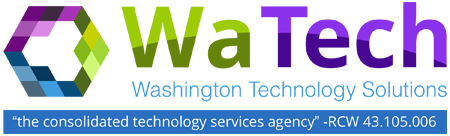 ADVISORY COUNCIL MEETING Tuesday, July 25, 2017Washington Technology Solutions 1500 Jefferson St SE, Room 2331 / Olympia10:30 a.m. – 12:00 p.m.AGENDA#	TOPIC	LEADACTION / NOTESTIME ALLOTEDESTIMATED TIME STAMP1WelcomeHeidi GeathersIntroduction/Updates5 MINUTES10:30-10:352Finance updateWendi GuntherUpdate15 MINUTES10:35-10:503Open Data vs Security:What is the right balance?Alex AlbenDiscussion20 MINUTES10:50-11:104Security Allocation:What does that cover?Heidi GeathersDiscussion15 MINUTES11:10-11:255Update on ISG report (Mainframe)Heidi GeathersUpdate15 MINUTES11:25-11:406Agenda input for theSeptember meetingHeidi GeathersDiscussion20 MINUTES11:40-12:00